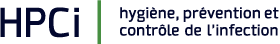 Formation/CoursPrévention de l’infection urinaire en milieu de soinsRESUMEDATE 15/06/2023 HORAIREDe 13h30 à 16h30LIEUFondation les BaumettesAv. des Baumettes 120, 1020 RenensBULLETIN D’INSCRIPTIONRenvoyez votre bulletin d’inscription par email à : 
patricia.cuina-iglesias@vd.chDate limite d’inscription le 05 juin 2023PublicPersonnel soignant ObjectifMise à jour des connaissances en prévention des infections urinairesIntervenantsDr. I. Nahimana TessemoMédecin Coordonnateur Unité cantonale HPCIDescriptif du cours :Définition Mécanismes d’acquisition de l’infection urinaireEpidémiologie de l’infection urinaire sur sonde Mesures de préventionNom et prénomFonctionEtablissement